تقرير ربع السنة التشغيليربع الأول لعام 2019ابرز نقاط الصحة والسلامة:عقد الإجتماع الشهري للجنة الصحة والسلامة والبيئة.عقد الإجتماع الشهري للجنة الصحة والسلامة والبيئة بحضور كامل الأعضاء.عقد التدريب الشهري للمقاولين الدائمين.تمكنت ايه.اي.اس الأردن من انجاز 12 سنة  بدون أي حوادث (6,279,598 ساعات)تم عقد تدريب Arc flash لجميع موظفي قسم الكهرباء.تم عمل فحص طبي لجميع الموظفين.شاركت شركة ايه اي اس الأردن في جلسة التوعية إدارة النفايات الخطرة التي أجرتها جمعية البيئة الأردنية.عقدت دورة تدريبية و اعطاء شهادات بالاسعاف الاولي و الاطفاء في الموقع لعدد 31 من الموظفين في المحطتين.تم عقد دورة تدريبية لموظفي السلامة العامة في الحوادث وتحليلها.حصلت AES Jordan PSC على جائزة British Safety Award من British Safety Council with Merit degree  للسنة السابعة على التوالي.حصلت AES Jordan PSC على جائزة RoSPA الذهبية لاداء الصحة والسلامة العامة.بدأت شركة ايه اي اس الصيانة الرئيسية على المولد الغازي الثاني.عقدت تدريبات من خلال الإجتماعات الشهرية حول الصحة والسلامة والبيئة:تم مناقشة بعض الحوادث الواردة من الشركة الرئيسية.الحوادث المحتمل حدوثها في ايه اي اس.لجنة الصحة والسلامة العامة لعام 2019 .اهداف الشركة لعام 2019.جودة الاداء لتقارير لصحة والسلامة العامة.فرز النفايات.التوعية بخصوص ادارة سلامة المقاول.كيفية التعامل مع بيئة المكتب.الجدول ادناه يوضح تقييم الاهداف خلال فترة التقرير:أبرز النقاط البيئية:6.1 القضايا البيئية:تم الحصول على جميع التصاريح البيئية المطلوبة للمرحلة الحالية من التشغيل وإدامتها والإلتزام بها عمليا اثناء ربع السنة المعنية.حاليا كلا التربينان الغازيان يعملان بحدود انبعاثات اكسيد النيتروجين  NOX تحت السيطرهتم عمل تحليل لمياه بركة التبخير لتصريفها خارج المحطة وكانت النتائج ضمن الحدود.تم التقليل من صرف المياه عن طريق استعمالها في الري وفي اعمال التنظيف.تم التخلص من جميع النفايات الصلبه من قبل وزارة البيئة.6.2 الإنبعاثات في الجو:ا أطلق المصنع انبعاثات المادة المذكورة فيما يلي وبالطريقة التي تم وصفها إلى الجو حلال ربع السنة المعني طبقا للمرفق (ج) (ملخص بيانات الانبعاثات).6.3 نوعية الهواء:      - تم عمل قياس نوعية هواء في شهر كانون الثاني لعام 2018 من قبل الجمعية العلمية الملكية كما هو مرفق في القسم E.6.4 الضجيج:قامت المحطة اثناء ربع السنة المعنية بتوليد ضجيج . كما هو مبين في الملحق  D (ملخص لمستوى الضجيج) تم عقدها من قبل الجمعية العلمية الملكية.6.5 إدارة النفايات الصلبة:تم التخلص من نفايات صلبة بشكل عام من خلال شركة زواتي.7. قضايا أمنية:- لم تظهر قضايا امنية خلال هذه الفترة من التقرير. لا يزال مستوى الامن في المحطه ضمن اللون الازرق . تم رفع مستوى الامن بناءا على خطة العمل في شركةايه اي اس الاردن .الملحق C  الإنبعاثات الى الغلاف الجوي :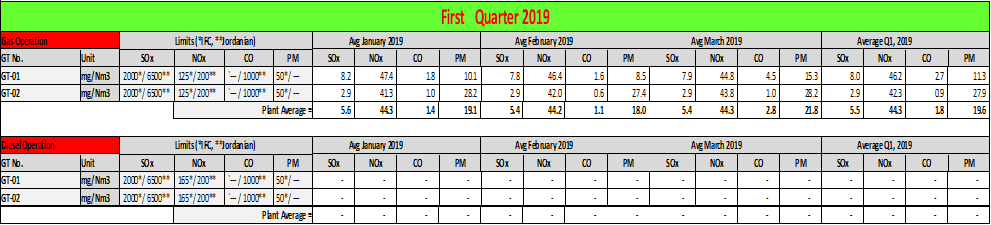 لكل مدخنة مقاييسها الخاصة بها.البيانات تجمع شهريا كمعدل على مدى (24) ساعة من قبل CEMS.لم يتم  التشغيل المحطة على الديزل خلال هذه الفترة متوسط القيم في الجدول تمثل مجموع  القيم لثلاث اشهر لكل ترباين.ادناه تجدون ما يخص انبعاثات الNOX من المدخنة :خلال هذا الربع لم يكن هنالك اي تجاوزات للNOX على التوربينات البخارية.اجمالي التجاوزات خلال هذا الربع الأول هو 0.0 %.اجمال تجاوزات انبعاثات الNOX خلال السنة العقدية الحالية هو 0.02 % لغاية تاريخه.             ملحق – د ملخص مستوى الضجيج على حدود المحطة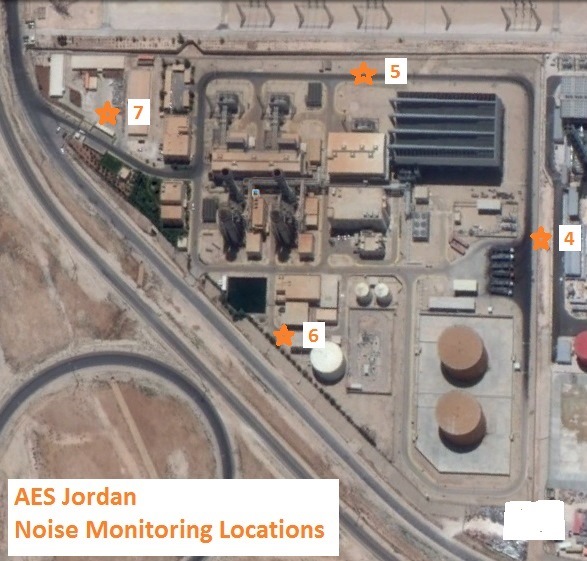 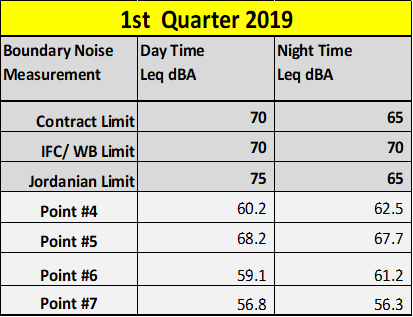 تم قياس مستوى الضجيج في شهر أذار 2019 في اربع مواقع مختلفة على حدود المحطة.البيانات قيست على المدى القصير.المحطة كانت تعمل  بشكل كامل عند اخذ القياسات.تم اخذ القياسات من قبل الجمعية العلمية الملكية.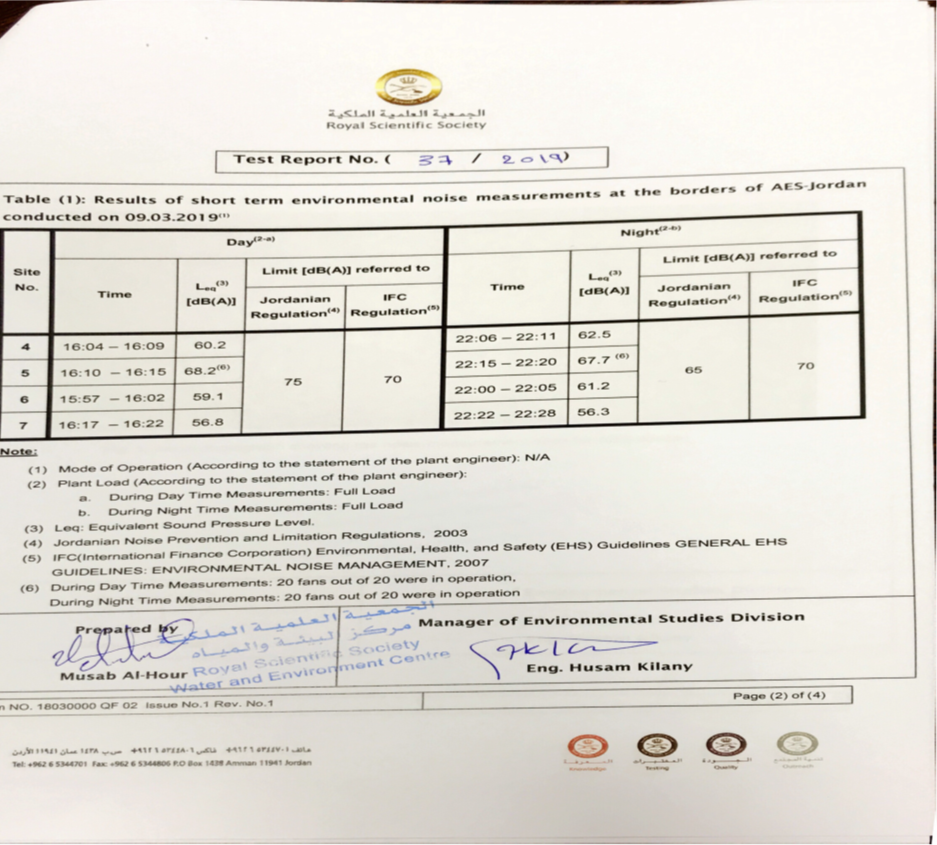 نوعية الهواء المحيط: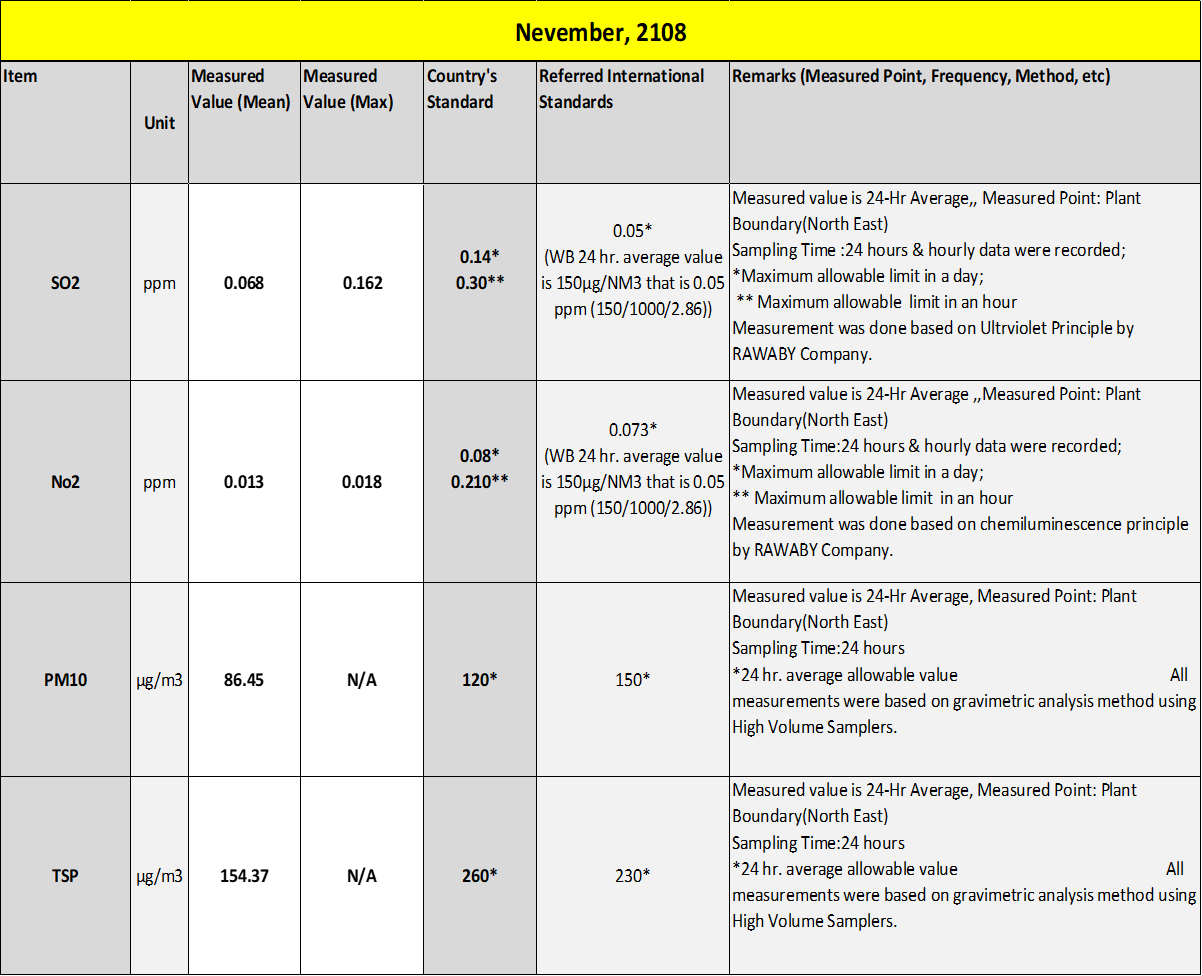 تحديثات المجتمع المحلي:تم إرسال تقرير تفصيلي حول المعلومات البيئية والإجتماعية ربع السنوية إلى وزارة البيئة ومتصرف لواء سحاب، وتم تعليق ذلك التقرير بمدرسة قرية المناخر بشكل ربع سنوي.تم انشاء موقع إلكتروني محلي الموقع الإلكتروني : http://www.aesjordan.com.jo/الدعم المستمر لمدرستين في القرية (مدرسة المناخر و مدرسة خشافية الدبايبة) بتزويدها بالانترنت و الصيانة العامة للمبنى و تزويدها بالحواسيب والقرطاسية والاثاث....• استمرت AES الأردن في تقديم منحتين سنويًا لطلاب قرية مجاورة يدرسون في الجامعة الحكومية.ﺑﺎﻟﻧﺳﺑﺔ ﻟﻟﺗﺣدﯾﺛﺎت اﻷﺧﯾرة ﻟﻟﺣﺎﻟﺔ اﻟﻘﺿﺎﺋﯾﺔ اﻟﺧﺎﺻﺔ ﺑﻣﺣﮐﻣﺔ IPP4 اﻟﺧﺎﺻﺔ ﺑﺎﻟرﺑﻊ الاول: قدم ثلاثة أشخاص شهاداتهم أمام المحكمة وشخص AES وشخصين من الجمعية العلمية الملكية ، ويعتقد مجلسنا أن شهاداتهم تعزز الموقف العام لـ AES في القضية ، وسيقوم ثلاثة مهندسين من الجمعية العلمية الملكية بتقديم شهاداتهم في المستقبل.تحديث AES-IUCN :- تنفيذ العمل الرائد (سنة العقد الأولى): 1. برنامج الرصد البيئي.2. مشتل النبات الطبيعي. افتتح في .Q2 20183. العيادة البيطرية. افتتحت في أكتوبر 2018.• تم تجديد العقد مع IUCN لعام 2019.عدد الأيام بدون اصابات43904390عدد الأيام بدون حالات إاصابة لدى المقاول43904390YTDTotalOpenالإبلاغ عن حالات ان.ام1380YTDYTDYTDالجولات التفقدية المتعلقة بالبيئة والصحة والسلامة 585858